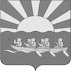 РОССИЙСКАЯ  ФЕДЕРАЦИЯЧУКОТСКИЙ  АВТОНОМНЫЙ  ОКРУГ  СОВЕТ  ДЕПУТАТОВ  МУНИЦИПАЛЬНОГО  ОБРАЗОВАНИЯЧУКОТСКИЙ  МУНИЦИПАЛЬНЫЙ  РАЙОНРЕШЕНИЕ(ХIII сессия   пятого созыва)от   10  декабря 2013  года   № 54с.  Лаврентия    О  повышении   ставок   арендной  платы   за  арендуобъектов муниципальной собственности в 2014 году Заслушав и обсудив информацию председателя комитета имущественных отношений Управления финансов, экономики и имущественных отношений муниципального образования Чукотский муниципальный район В.А.Гришанова  об аренде объектов недвижимости муниципального образования Чукотский муниципальный район,Совет депутатов Чукотского муниципального района РЕШИЛ:1. Повысить ставки арендной платы  за аренду объектов муниципальной собственности в 2014 году на 11,1  процента.2.Настоящее решение вступает в силу с момента официального опубликования.Председатель  Совета  депутатов                                     Л.М.КалашниковаГлава муниципального образованияЧукотский муниципальный район                                   М.А.Зеленский«___»__________2013г.